MATEMATIKA – 14. 4. 2020Naša Liza je od velikonočnega zajčka dobila 12 čokoladnih jajčk. Ker je to za njen mali želodček preveč, jih je razdelila med vse družinske člane. Koliko čokoladnih jajčk je dobil vsak izmed nas (mami, oči, Jošt in Liza)?Slika:Račun: 12 : 4 = 3Odgovor: Vsak družinski član dobi 3 čokoladna jajčka.Tole vam je jasno kot beli dan, kajne?V naslednjih dneh, bomo veliko delili. Najprej bomo ponovili svoje znanje, nato pa se naučili še več.Osnova za deljenje je dobro znanje poštevanke. To znamo!Potem se spomnimo izrazov pri deljenju:	63  :  9  =  7	                                      deljenec          delitelj              količnikVerjetno se tudi še spomnite, da se deljenje ne izide vedno gladko. Včasih imamo lahko ostanek. Pri deljenju rezultat zato najprej ocenimo. Vprašamo se, kolikokrat gre manjše število v večjega.Primer: 26 : 3 = ? ... vprašamo se, kolikokrat gre 3 v 26 ... odgovor je 8-krat (tu je torej nujno znanje poštevanke!)26 : 3 = 8 ... Je to res? Napravimo preizkus: 8 x 3 = 24 (Hm...?)... Razlika do 26 je 2 (24 + ____ =26), torej je to ostanek.26 : 3 = 8, ostanek 2Več podobnih primerov si oglejte v SDZ 3. del na strani 6.Nato rešite 1. nalogoKadar moramo deliti večja števila, nam pride prav pisno deljenje. Se ga spomnite? Pisnega deljenja smo se učili na dva načina, krajšega in daljšega. S pomočjo primera v SDZ na strani 7 (razlaga na modri podlagi) si osveži spomin.Lahko si ogledaš tudi animaciji na Radovednih5:https://www.radovednih-pet.si/vsebine/rp5-mat-sdz-osn/#Učiteljski kolega Mladen je na youtubeu objavil tudi posnetek, kako se pisno deli. Lahko si ga ogledaš:https://www.youtube.com/watch?v=5JHQFb1GuYAhttps://www.youtube.com/watch?v=dO20Z35bgs4&t=51sRešite še 1. nalogo v SDZ 3 na strani 7Za obnovitev znanja deljenja in pisnega deljenja z enomestnim številom in obe nalogi imaš čas do četrtka. Če ne bo šlo, pokliči, kot smo dogovorjeni. Srečno, verjamem, da bo šlo!           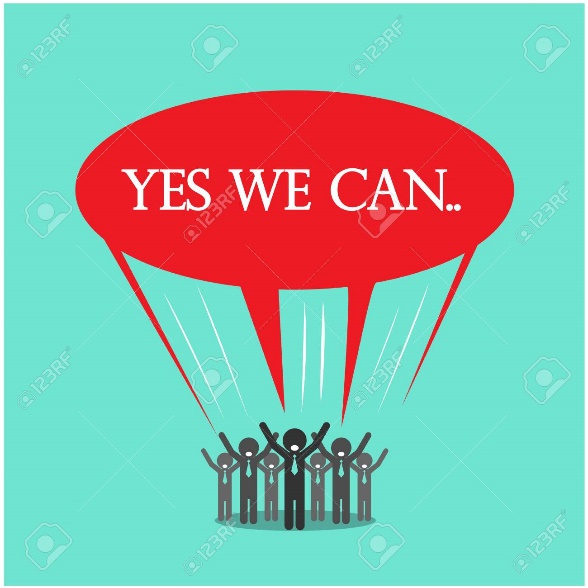 